 ADRİNA TERMAL HEALTH & SPA HOTEL 2019 KONAKLAMA DÖNEMLERİ ADRİNA TERMAL HEALTH & SPA HOTEL 2019 KONAKLAMA VE FİYATBİLGİLERİAŞAĞIDAKİ FİYATLAR SENDİKA ÜYELERİ VE 1. DERECE YAKINLARI (EŞ, ÇOCUK, KARDEŞ, ANNE, BABA, KAYINVALİDE VE KAYINPEDERLERİ) İÇİN GEÇERLİDİR.SENDİKA ÜYELERİMİZİN, ÜYE YAKINI STATÜSÜNDE KONAKLAYACAK OLAN MİSAFİRLERİ İÇİN AŞAĞIDAKİ FİYATLAR UYGULANACAKTIR. OTELE GİRİŞ ESNASINDA REZERVASYON KİMİN ADINA YAPILMIŞ İSE ANCAK O KİŞİ KONAKLAMA YAPABİLECEKTİR. AKSİ DURUMDA MİSAFİR TES-İŞ ÜYELERİNE UYGULANAN İMKANLARDAN YARARLANAMAYACAKTIR. OTELİMİZ, ÜYELERİMİZE TAM PANSİYON KONAKLAMA KONSEPTİNDE HİZMET VERECEKTİR. TAM PANSİYON KONAKLAMA KONSEPTİMİZ; AÇIK BÜFE SABAH KAHVALTISI, AÇIK BÜFE ÖĞLE YEMEĞİ, AÇIK BÜFE AKŞAM YEMEĞİ, YEMEKLERDE KİŞİBAŞI BİR ADET SU VE MİNİBARLARDA GÜNLÜK KİŞİBAŞI İKİ ADET 0,5LT SU OLARAK  BELİRLENMİŞTİR. ODALARIMIZA GİRİŞ SAATİ 14:00, AYRILIŞ SAATİ 12:00 DİR. ÜYELERİMİZ, OTELİMİZİN TERMAL & SPA BÖLÜMÜNDE YER ALAN ISLAK ALAN (TERMAL HAVUZLAR, TÜRK HAMAMLARI, SAUNALAR, BUHAR ODALARI) VE FITNESS SALONUNDAN ÜCRETSİZ OLARAK FAYDALANABİLECEKLERDİR. ÜYELERİMİZ, OTELİMİZİN TENİS KORTUNDAN, MASA TENİSİNDEN, PLAJ VE AÇIK KAPALI OTAPARKINDAN ÜCRETSİZ FAYDALANABİLECEKTİR.ÜYELERİMİZE, LOBBY BAR İLE STRABON CAFE DEN 10:00-23:00 SAATLERİ ARALIĞINDA ÇAY VE ÇAY ÇEŞİTLERİ (BİTKİ ÇAYLARI)SELF SERVİS OLARAK ÜCRETSİZDİR.. ODA SERVİSLERİ ÜCRETLİDİR. ÜYELERİMİZİN TÜM EXTRA HARCAMALARINA (ALKOLLÜ, ALKOLSÜZ İÇECEKLER, YİYECEKLER, MASAJ VE TERAPİ UYGULAMALARI, ÇAMAŞIRHANE VB.) %20, SUITE ODA İLE AİLE SUİTE ODA  KONAKLAMALARINDA AFİŞE SATIŞ FİYATLARINDAN %30 İNDİRİM UYGULANACAKTIR. ÇOCUK İNDİRİMLERİ 0-6 YAŞ ÜCRETSİZ, 7-12 YAŞ % 50 İNDİRİMLİDİR. ÇOCUK İNDİRİMLERİ AYNI ODADA 2 YETİŞKİN YANINDA KONAKLAYAN 2 ÇOCUK İÇİN UYGULANMAKTADIR.DÖNEMLER 7 GECE OLUP GİRİŞ ÖĞLE YEMEĞİ İLE BAŞLAYIP, ÇIKIŞ SABAH KAHVALTISI İLE BİTECEKTİR. ÇIKIŞLARDA SAAT 12.00’YE KADAR ODALARBOŞALTILACAKTIR. SAAT 12:00 DEN SONRA BOŞALTILAN ODALARDAN YARIM ÜCRET TAHSİL EDİLECEKTİR.ÜYELERİMİZ SENDİKAMIZA MÜRACAATLARINDA;ÖNCELİKLE BAŞVURU FORMLARINI BAĞLI OLDUKLARI ŞUBELERİNE GÖNDERECEKLERDİR.BAŞVURULARI ONAYLANDIKTAN SONRA TOPLAM KONAKLAMA BEDELİNİN %20 LİK TUTARINI GÖSTEREN BANKA DEKONTLARININ BİR KOPYASINI ŞUBELERİNE ASLINI GİRİŞTE OTELE VERECEKLERDİR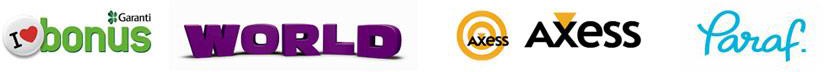 AŞAĞIDAKİ KREDİ KARTLARINA, BANKA KOŞULLARINA VE KAMPANYALARINA GÖRE TOPLAM KONAKLAMA ÜCRETİNE TAKSİT FARKI YANSITILARAK TAKSİT YAPILABİLMEKTEDİR.PEŞİNATLARIN YATIRILABİLECEĞİ BANKA HESAPLARIHalkbankŞube Adı Edremit (243)Hesap Adı Tes Turizm ve Otelcilik İşletmeleri A.Ş Hesap No 10260148IBAN No TR 10 0001 2009 2430 0010 2601 48 Yapı KrediŞube Adı Edremit (034)Hesap Adı Tes Turizm ve Otelcilik İşletmeleri A.Ş Hesap No 91643090IBAN No TR 91 0006 7010 0000 0091 6430 90 Garanti BankasıŞube Adı Edremit (485)Hesap Adı Tes Turizm ve Otelcilik İşletmeleri A.Ş Hesap No 6297159IBAN No TR 23 0006 2000 4850 0006 2971 59AkbankŞube Adı Altınoluk (0146)Hesap Adı Tes Turizm ve Otelcilik İşletmeleri A.Ş Hesap No 0019990IBAN No TR76 0004 6001 4688 8000 0199 90DÖNEMLERBAŞLANGIÇ TARİHİBİTİŞ TARİHİ102.06.201909.06.2019209.06.201916.06.2019316.06.201923.06.2019423.06.201930.06.2019530.06.201907.07.2019607.07.201914.07.2019714.07.201921.07.2019821.07.201928.07.2019928.07.201904.08.20191004.08.201911.08.20191111.08.201918.08.20191218.08.201925.08.20191325.08.201901.09.20191401.09.201908.09.2019Haziran-Temmuz-Ağustos-EylülHaziran-Temmuz-Ağustos-EylülEkim-Kasım-Aralık-Ocak-Şubat-Mart-Nisan-MayısEkim-Kasım-Aralık-Ocak-Şubat-Mart-Nisan-MayısTek Kişilik Oda₺225,00Tek Kişilik Oda₺180,00İki Kişilik Oda₺300,00İki Kişilik Oda₺240,00Üç Kişilik Oda₺400,00Üç Kişilik Oda₺320,00Haziran-Temmuz-Ağustos-EylülHaziran-Temmuz-Ağustos-EylülEkim-Kasım-Aralık-Ocak-Şubat-Mart-Nisan-MayısEkim-Kasım-Aralık-Ocak-Şubat-Mart-Nisan-MayısTek Kişilik Oda₺240,00Tek Kişilik Oda₺195,00İki Kişilik Oda₺320,00İki Kişilik Oda₺260,00Üç Kişilik Oda₺425,00Üç Kişilik Oda₺345,00